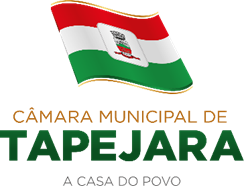 Pauta 009/2021Câmara Municipal de Vereadores de TapejaraSala de Sessões Zalmair João Roier (Alemão)Sessão Ordinária dia 29/03/2021.SAUDAÇÃO Invocando a proteção de Deus, declaro aberta a Sessão Ordinária da noite de hoje, dia 29 de março de 2021.- Solicito aos senhores que tomem assento.- Agradecemos as pessoas que se fazem presentes nesta noite ....- A cópia da Ata da Sessão Ordinária do dia 15/03/2021, está com os Senhores Vereadores e poderá ser retificada através de requerimento escrito encaminhado à Mesa Diretora. - Vereadores favoráveis permaneçam como estão, e contrários se manifestem.- Aprovada por unanimidade...Informes e Agradecimentos:- O Vereador Josemar Stefani (Vinagre) do PDT, participou da Abertura da Colheita da Soja safra 2020/21. No dia 15/03, em Tapejara. O evento foi realizado na propriedade da família Canali, em Linha Marchiori. Em virtude da pandemia, contou apenas com a presença do governo de Tapejara, representantes de entidades locais e agricultores do município.-  O Vereador Josué Girardi (Juruna) do PP no dia 17/03, participou da entrega de um Ventilador Pulmonar em sistema fechado, para equipar a UTI móvel do município, que será utilizado no transporte de pacientes em estado grave, principalmente os acometidos pelo corona vírus, para outros hospitais de maior complexidade.- O Vereador Josué Girardi (PP), juntamente com o Prefeito de Tapejara Evanir Wolff (BIG) no dia 18, na prefeitura municipal, participaram de uma conversa com representantes do Movimento Bike Park de Tapejara e da Associação Ciclismo de Tapejara (ACT) que realizaram a apresentação de um projeto de construção de uma pista para a prática do ciclismo no município.-  A Vereadora Maeli Brunetto Cerezoli (MDB), no dia 19/03 participou da campanha de doação de sangue.   Cumpre parabeniza-la pelo ato de coragem e exemplo, pois sua atitude fez a diferença para alguém, agradecer também aos demais doadores que se dispuseram a fazer o bem.EXPEDIENTE DO DIANa Sessão ordinária de hoje deram entrada as seguintes matérias:- Ofício nº165 do Poder Executivo Municipal;- Projeto de Lei do Executivo nº 018/2021;- Projeto de Lei do Executivo nº 019/2021;- Projeto de Lei do Executivo nº 020/2021;- Projeto de Lei do Executivo n º 021/2021;- Projeto de Lei do Executivo nº 022/2021;- Ofício nº008 Bancadas MDB e Cidadania;- Requerimento dos Vereadores das Bancadas MDB e Cidadania;- Requerimento nº 005/2021;- Requerimento nº006/2021;- Requerimento nº007/2021-Indicação nº046/2021;- Indicação nº047/2021(Em análise Jurídica);- Indicação nº048/2021;- Indicação nº049/2021;- Indicação nº050/2021;- Indicação nº051/2021;                                                                                                                            - Indicação nº052/2021; -------------------------------------------------------------------------------------------------------------------------Solicito a Secretária que faça a leitura das matériasORDEM DO DIA-------------------------------------------------------------------------------------------------------------------------REQUERIMENTOS:De acordo com o Art. 138 do Regimento Interno, os requerimentos escritos serão deliberados pelo plenário e votados na mesma sessão de apresentação, não cabendo o adiamento nem discussão.Portanto, coloco em votação:-  Requerimento nº 005/2021 das Bancadas do MDB e Cidadania. Solicitam a transcrição integral da Ata da Sessão Ordinária do dia 15/03/2021 e a resposta quanto ao Pedido de Informações nº 002/ 2021.Vereadores favoráveis permaneçam como estão contrários se manifestem.------------------------------------------------------------------------------------------------------------------------- - Requerimento nº 007/2021. O Presidente da Câmara de Vereadores Carlos Eduardo de Oliveira, juntamente com os vereadores abaixo subscritos, em conformidade com o que estabelece o artigo nº 168 do Regimento Interno da Casa e conforme Ofício nº 165/2021 do Executivo REQUER a inclusão imediata na Ordem do dia da Sessão Ordinária do dia 29 de março, dos Projetos de Lei do Executivo n° 018, 019, 020, 021, 022/2021.-------------------------------------------------------------------------------------------------------------------------MOÇÕES;Como o artigo 130, do Regimento Interno desta casa é inconsistente na deliberação das Moções, que SÃO PROPOSIÇÕES INSTITUCIONAIS, e, portanto, devem ser deliberadas pelo plenário, e dirimindo o § 2º, do artigo 104, colocarei todas as Moções que são apresentadas à esta Casa para discussão e votação na forma regimental: - Em discussão a primeira Moção dia: O Vereador Altamir Galvão Waltrich da bancada do MDB, no uso de suas legais e regimentais atribuições, vem por meio deste requerer à Mesa Diretora dessa Casa Legislativa, que seja feita uma Moção de aplausos para o grupo de doadores de sangue de Tapejara. E que sejam convidados os representantes legais do grupo para receber a moção.A palavra está com os senhores vereadores.Vereadores favoráveis permaneçam como estão contrários se manifestem.Aprovada Moção por...Solicito a todos que de pé aplaudamos os doadores de sangue de Tapejara, conforme Moção aprovada por esta casa.-------------------------------------------------------------------------------------------------------------------------- Em discussão a segunda Moção dia:: O Vereador Altamir Galvão Waltrich da bancada do MDB, no uso de suas legais e regimentais atribuições, vem por meio deste requerer à Mesa Diretora dessa Casa Legislativa, que seja encaminhada uma MOÇÃO DE REPÚDIO à intenção de privatização da Companhia Riograndense de Saneamento - CORSAN.A palavra está com os senhores vereadores.Vereadores favoráveis permaneçam como estão contrários se manifestem.Aprovada a Moção por. Reprovada 6x4---------------------------------------------------------------------------------------------------------------------PROJETOS DE LEI:- Em discussão o Projeto de Lei do Executivo nº 018/2021. Dispõe sobre a reestruturação do Conselho Municipal de Acompanhamento e Controle Social do Fundo de Manutenção e Desenvolvimento da Educação básica e de valorização dos Profissionais da Educação- CACS/ FUNDEB.- A palavra está com os senhores vereadores.- Como mais nenhum vereador deseja fazer uso da palavra coloco em votação o Projeto de Lei do Executivo nº 018/2021;-Vereadores favoráveis permaneçam como estão contrários se manifestem.-Aprovado por unanimidade-------------------------------------------------------------------------------------------------------------------------- Em discussão o Projeto de Lei do Executivo nº 019/2021. Que altera a redação do art.20 da Lei Municipal 3.442/2010 e dá outras providências.- A palavra está com os senhores vereadores.- Como mais nenhum vereador deseja fazer uso da palavra coloco em votação o Projeto de Lei do Executivo nº 019/2021;-Vereadores favoráveis permaneçam como estão contrários se manifestem.-Aprovado por unanimidade-------------------------------------------------------------------------------------------------------------------------- Em discussão o Projeto de Lei do Executivo nº 020/2021. Que autoriza repasse ao hospital Santo Antônio como aporte para atendimentos emergenciais, em finais de semana, ao Coronavírus e dá outras providências.- A palavra está com os senhores vereadores.- Como mais nenhum vereador deseja fazer uso da palavra coloco em votação o Projeto de Lei do Executivo nº 020/2021;-Vereadores favoráveis permaneçam como estão contrários se manifestem.- Aprovado por unanimidade -------------------------------------------------------------------------------------------------------------------------- Em discussão o Projeto de Lei do Executivo nº 021/2021.  Que autoriza o Poder Executivo Municipal a contratar profissionais por tempo determinado, em caráter de excepcional interesse público, para atender necessidade temporária de pessoal em área deficitária.- A palavra está com os senhores vereadores.- Como mais nenhum vereador deseja fazer uso da palavra coloco em votação o Projeto de Lei do Executivo nº 021/2021;-Vereadores favoráveis permaneçam como estão contrários se manifestem. Aprovado por unanimidade-------------------------------------------------------------------------------------------------------------------------- Em discussão o Projeto de Lei do Executivo nº 022/2021.   Que altera o art.1º da Lei Municipal nº 4.465, de 24 de março de 2020, que autoriza o Poder Executivo Municipal a contratar operação de crédito com a Caixa Econômica Federal.- A palavra está com os senhores vereadores.- Como mais nenhum vereador deseja fazer uso da palavra coloco em votação o Projeto de Lei do Executivo nº 022/2021;-Vereadores favoráveis permaneçam como estão contrários se manifestem. Unanimidade-------------------------------------------------------------------------------------------------------------------------- Em discussão a Indicação nº 034/2021 de autoria do Vereador Déberton Fracaro do PDT. Sugere que o Poder Executivo Municipal, através do setor competente, que adquira um picador moedor de galhos e seja instalado junto a um caminhão.- A palavra está com os senhores vereadores.-Como mais nenhum vereador deseja fazer uso da palavra coloco em votação a Indicação nº034/2021.-Vereadores favoráveis permaneçam como estão contrários se manifestem.- Aprovado por unanimidade------------------------------------------------------------------------------------------------------------------------- Em discussão a Indicação nº 035/2021 de autoria do Vereadores das Bancadas do MDB e Cidadania. Sugerem que o Poder Executivo Municipal, através da Secretaria Municipal de Saúde, avalie a possibilidade de comprar doses das vacinas contra a COVID-19 para imunizar toda a população Tapejarense, assim que a compra for liberada. Também que adquiram testes rápidos da COVID-19 para toda a população Tapejarense. A palavra está com os senhores vereadores.-Como mais nenhum vereador deseja fazer uso da palavra coloco em votação a Indicação nº 035/2021.-Vereadores favoráveis permaneçam como estão contrários se manifestem.- Aprovado por -------------------------------------------------------------------------------------------------------------------------- Em discussão a Indicação nº 041/2021 de autoria do Vereador Déberton Fracaro do PDT com o apoio das Bancadas do PDT, PP, PSB.  Sugere que o Poder Executivo Municipal, através do setor competente divulgue amplamente para maior conhecimento da população, o tratamento preventivo e precoce da COVID-19 para toda a população de Tapejara, os tratamentos com a medicação correspondente ao KIT usado para os tratamentos precoces e complexos vitamínicos para o tratamento preventivo- A palavra está com os senhores vereadores.-Como mais nenhum vereador deseja fazer uso da palavra coloco em votação a Indicação nº 041/2021.-Vereadores favoráveis permaneçam como estão contrários se manifestem.- Aprovado por...-------------------------------------------------------------------------------------------------------------------------Eram essas as matérias a serem discutidas na Sessão Ordinária de hoje.------------------------------------------------------------------------------------------------------------------------Explicações Pessoais:Passamos agora ao espaço destinado às Explicações Pessoais, onde cada vereador terá o tempo regimental de cinco minutos para expor assuntos de seu interesse. Pela ordem, o primeiro a fazer uso da palavra é o Vereador:  Rafael Menegaz, Edson Luiz Dalla Costa, Maeli Brunetto Cerezolli, Adriana Bueno Artuzi, Altamir Galvão Waltrich, Josué Girardi, Celso Piffer, Déberton Fracaro, José Marcos Sutil, Josemar Stefani, Carlos Eduardo de Oliveira.-------------------------------------------------------------------------------------------------------------------------PERMANECEM EM PAUTAIndicações nº 037, 038, 039,040, 042, 043, 044, 045, 046, 048, 049, 050, 051, 052/2021;ENCERRAMENTOEncerro a presente Sessão e convoco os Senhores Vereadores para próxima Sessão Ordinária do ano que se realizará no dia 05/04/2021, às 20 horas. Tenham todos uma boa noite e uma ótima semana.